バイパス配管及びエアーパージ手順書作　業　手　順　1．穿孔後、ノーブローバックを着装し穿孔刃先を外し、Ｖ2・Ｖ4バルブ（閉）を取付ける。2．バイパス立管を取付けバイパス配管を行い、Ｖ1・Ｖ3バルブを全開にする。　3．上流及び下流側に取付けた二口ガス栓にマノメーター等を取付ける。4．Ｖ4バルブを全開にし、バイパス管内にガスを充填後、Ｖ4バルブを全閉にしバイパス管内の洩れを確認する。（圧力計ＡとＢにて）　5．Ｖ4バルブを全開にし、二口ガス栓Ａにてエアーパージを行い、ガス濃度100％を確認後、Ｖ4バルブを全閉。　6．Ｖ2バルブを全開にし、二口ガス栓Ｂにてエアーパージを行い、ガス濃度100％を確認後、Ｖ4バルブを全開。　7．バイパス管のバルブ「Ｖ1・Ｖ2・Ｖ3・Ｖ4」がすべて全開であることを確認する。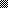 